Схема 1к приложению 1к постановлению Администрациигорода Ханты-Мансийскаот____ №____Территория парка «Победы»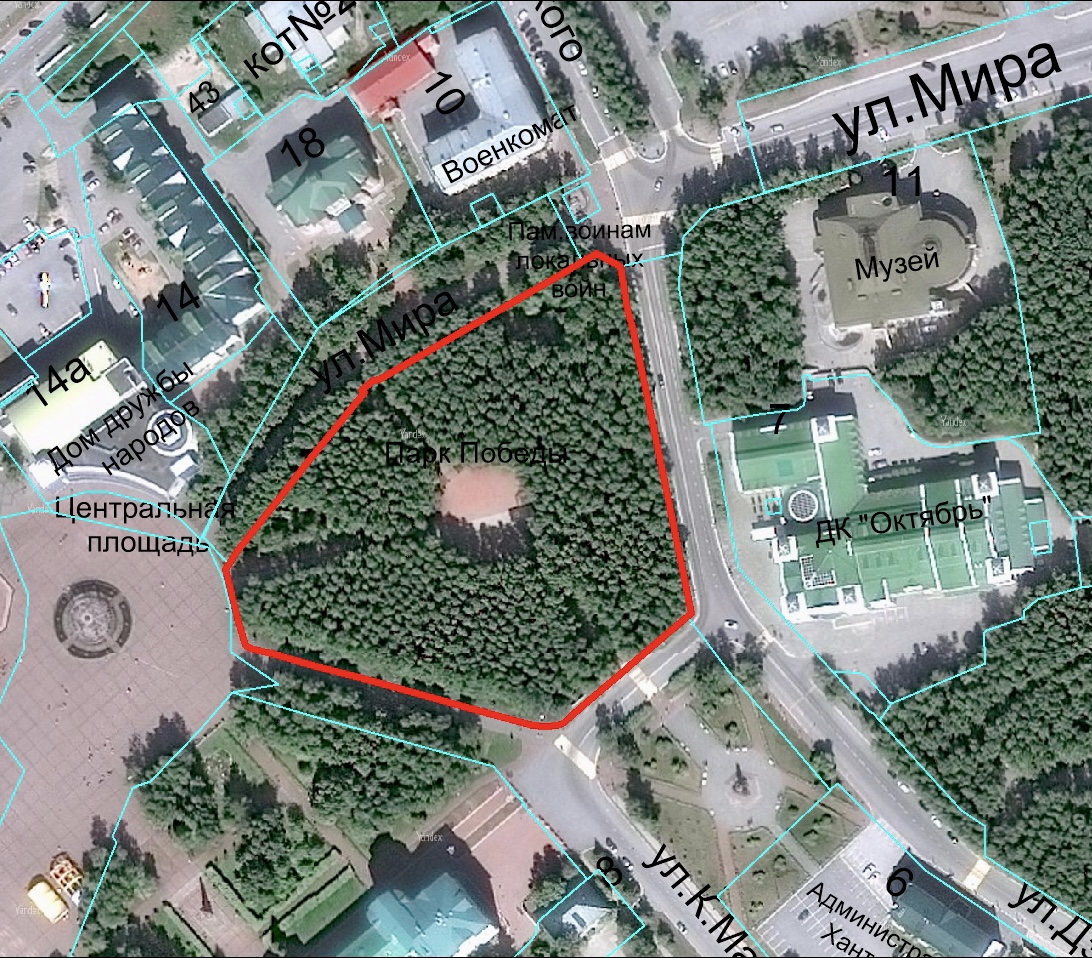 Схема 2к приложению 1к постановлению Администрациигорода Ханты-Мансийскаот____ №____Территория парка имени Бориса Лосева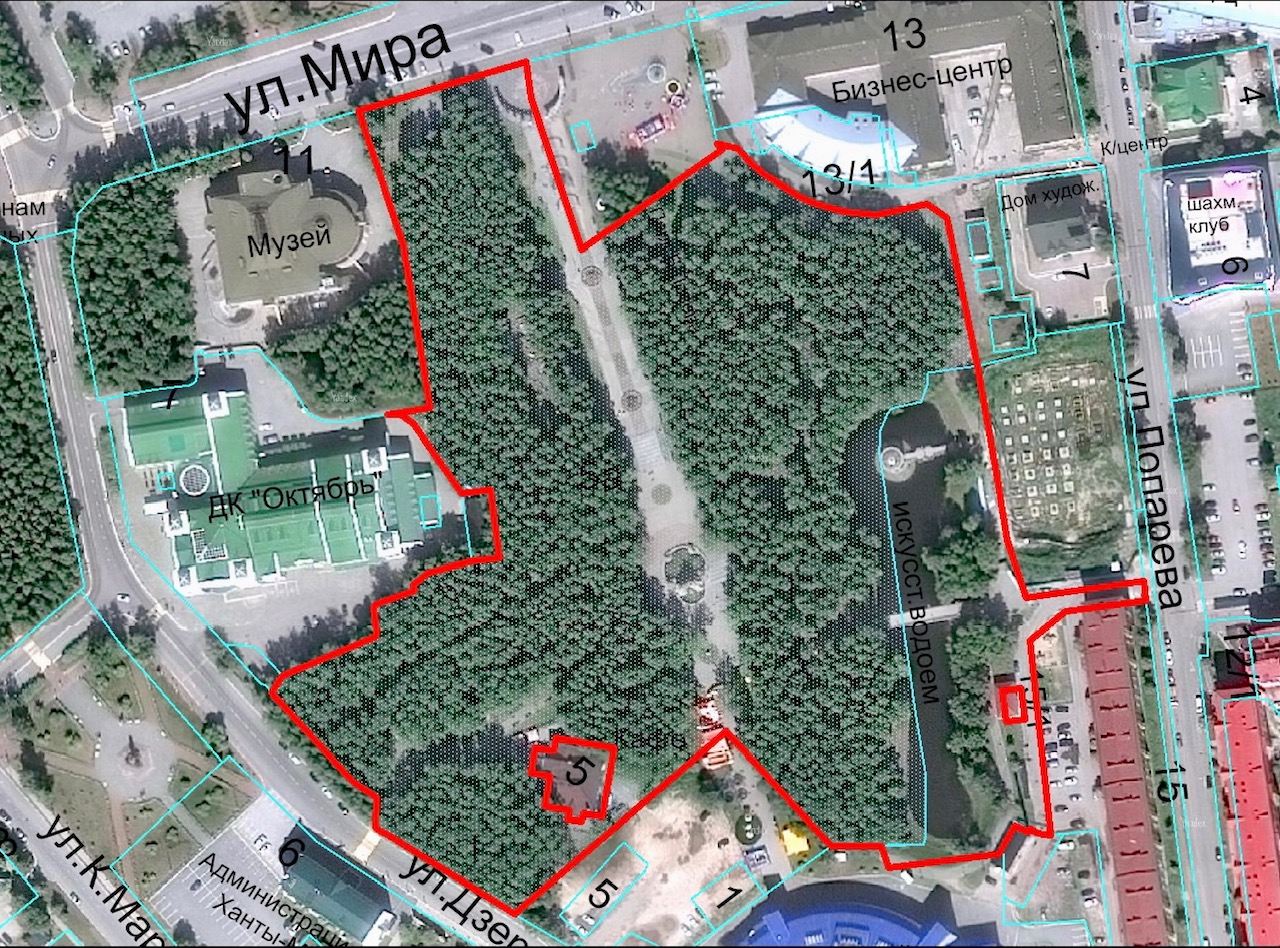 Схема 3к приложению 1к постановлению Администрациигорода Ханты-Мансийскаот____ №____Территория культурно-туристического комплекса «Археопарк»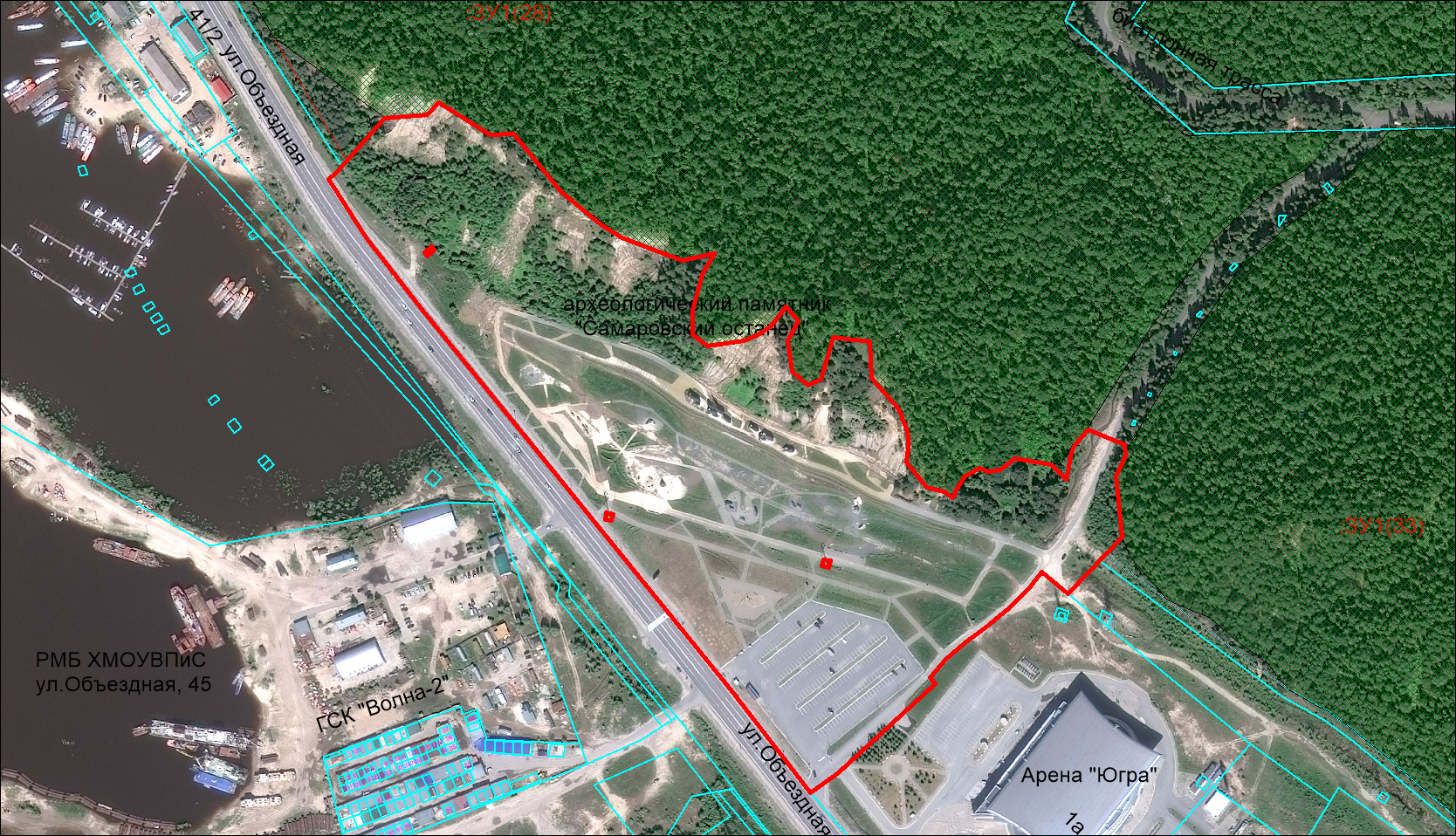 Схема 4к приложению 1к постановлению Администрациигорода Ханты-Мансийскаот____ №____Территория эко-парка «ЛесОк»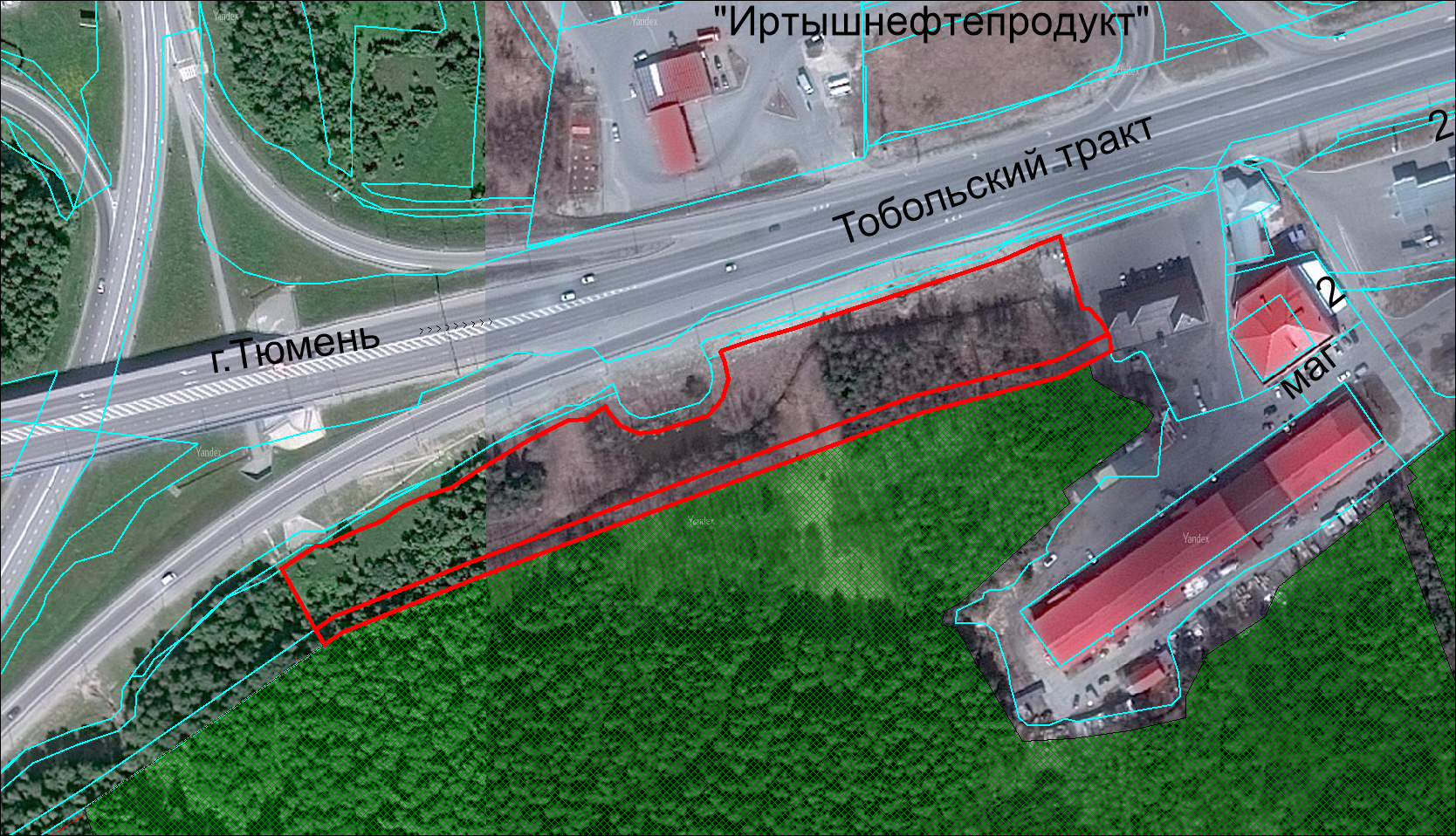 Схема 5к приложению 1к постановлению Администрациигорода Ханты-Мансийскаот____ №____Территория парка «Северин»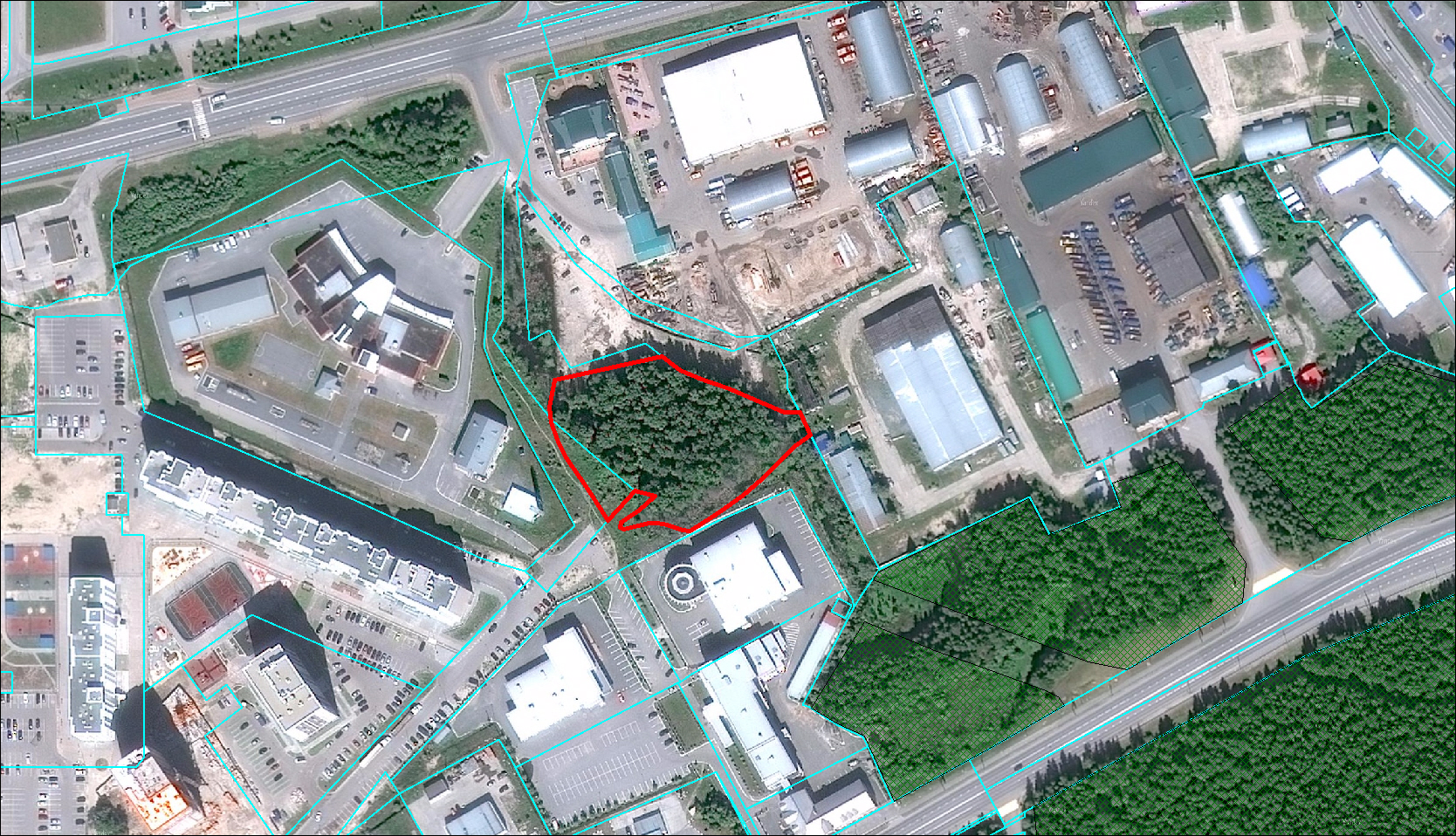 Схема 6к приложению 1к постановлению Администрациигорода Ханты-Мансийскаот____ №____Территория креативного пространства «Сад 61°69°»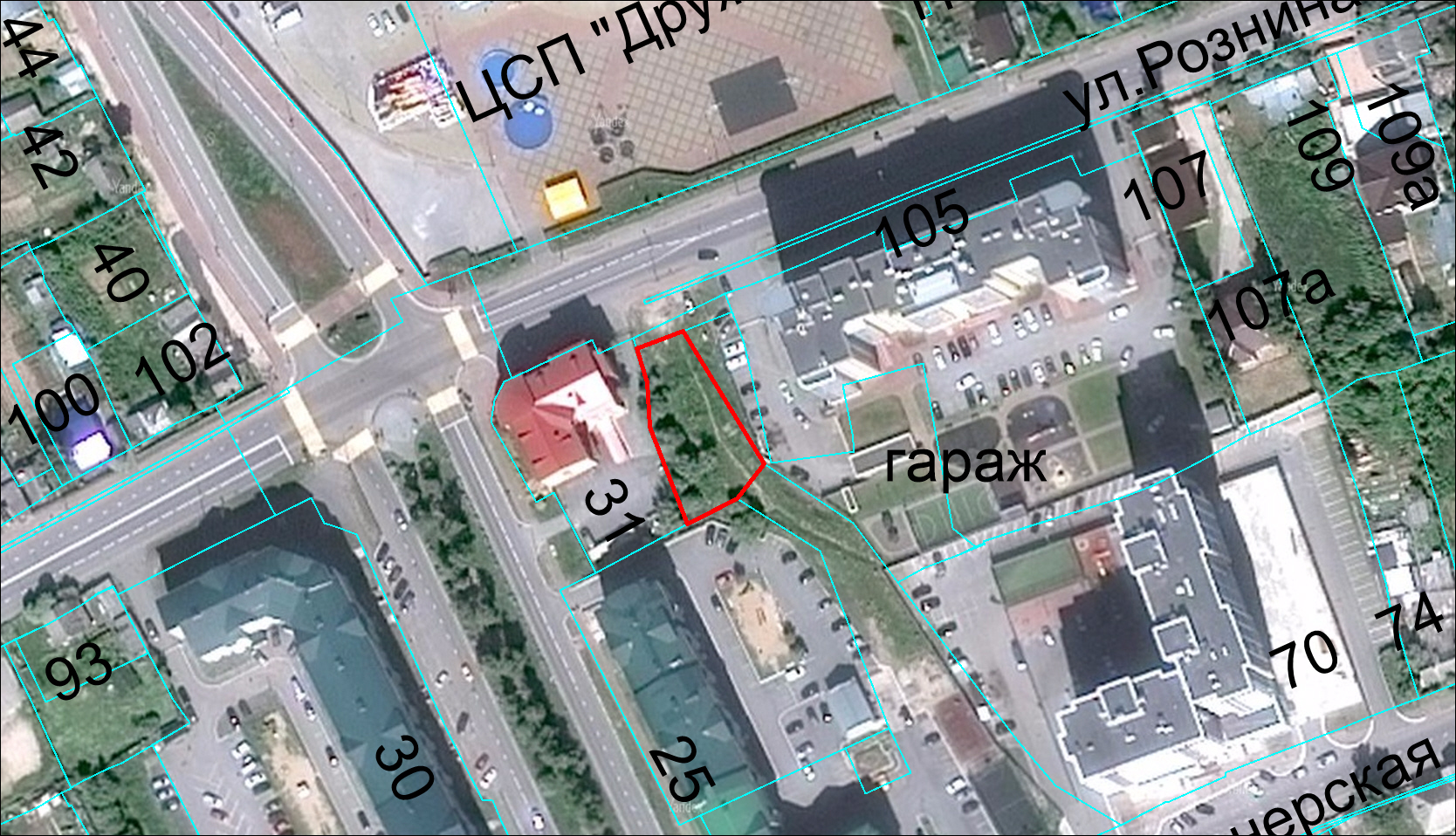 